Kære Mandagshold, her kommer information om jeres kommende forestillinger og øveweekenden op til. Forestillingerne erMandag den 24. april kl. 19.00 (premiere)Og tirsdag den 25. april kl. 19.00 +Øveweekenden er den 22. & 23. april kl. 10.-16.00Vi mødes hvor vi plejer på Baunebjergscenen, Humlebæk udskoling, Baunebjergvej 401ØveweekendLørdag og søndag den 22. og 23. april: Vi mødes kl. 10.00 på scenen og øver alt materiale igennem til forestillingen. Vi arbejder frem til kl. 16.00 og holder frokostpause undervejs, så husk madpakke begge dage. Det er meget vigtigt at alle kommer! Skriv til underviseren hvis du er forsinket, eller har udfordringer ift. tidspunktet. Forestillinger Mandag den 24. mødes vi til normal tid kl. 16.15, og øver de sidste ting frem til forestillingen som starter kl. 19.00. Forældrene der har meldt sig til at tage aftensmad med må meget gerne komme med det ved aflevering eller kl. 17.30 når vi spiser. Vi har selv tallerkener og bestik. Tirsdag den 25. mødes vi kl. 17.00, denne dag skal man have aftensmad med selv. Forestillingen er kl. 19.00, bagefter hjælper alle med at rydde scenografien i kælderen. Som sædvanlig skal man give underviserne besked hvis man er forhindret, men vi håber virkelig at alle kan deltage i både weekend og forestillinger.Medbring kostumer til weekenden, og sorte sokker- med mindre andet fodtøj er aftalt med underviserne. Sodavand/juice kan købes for 5 kr. 
Begge forestillinger er udsolgt, men skriv til Sarah hvis i mangler billet, så finder vi en løsning.De bedste hilsner, Rosa, Nanna & SarahMusikteatergruppen Ragnarock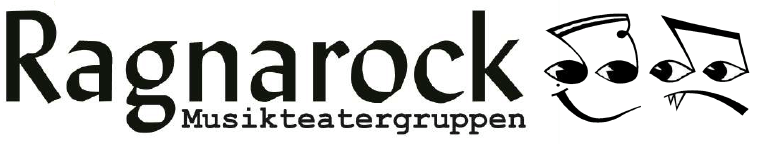 De øvrige mødegange udover jeres forestilling er: Mandag 17. aprilVi mødes til normal tid 16.15. Vi skal hygge og lave ragnalege indtil vi skal se tirsdagsholdets forestilling kl. 19.00 Dette er en lang mødegang, så alle skal tage madpakke med som vi spiser sammen inden vi ser forestillingen. Forestillingen varer ca. 30 minutter, så jeres børn kan hentes/gå hjem ca. 19.30. Mandag den 1. majVi mødes til normal tid 16.15-18.15. Dette er holdets sidste mødegang, hvor vi også ser video af forestillingen. Resten af tiden bruger vi på hygge og ragnalege. 